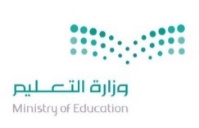       المرحلة الدراسية / المتوسطة                                                                      (تعليم عام/تحفيظ قرآن/تربية خاصة/تعليم مستمر)      المرحلة الدراسية / المتوسطة                                                                      (تعليم عام/تحفيظ قرآن/تربية خاصة/تعليم مستمر)      المرحلة الدراسية / المتوسطة                                                                      (تعليم عام/تحفيظ قرآن/تربية خاصة/تعليم مستمر)      المرحلة الدراسية / المتوسطة                                                                      (تعليم عام/تحفيظ قرآن/تربية خاصة/تعليم مستمر)      المرحلة الدراسية / المتوسطة                                                                      (تعليم عام/تحفيظ قرآن/تربية خاصة/تعليم مستمر)      المرحلة الدراسية / المتوسطة                                                                      (تعليم عام/تحفيظ قرآن/تربية خاصة/تعليم مستمر)      المرحلة الدراسية / المتوسطة                                                                      (تعليم عام/تحفيظ قرآن/تربية خاصة/تعليم مستمر)      المرحلة الدراسية / المتوسطة                                                                      (تعليم عام/تحفيظ قرآن/تربية خاصة/تعليم مستمر)      المرحلة الدراسية / المتوسطة                                                                      (تعليم عام/تحفيظ قرآن/تربية خاصة/تعليم مستمر)      المرحلة الدراسية / المتوسطة                                                                      (تعليم عام/تحفيظ قرآن/تربية خاصة/تعليم مستمر)      الصف  /الثاني المتوسط      الصف  /الثاني المتوسط      الصف  /الثاني المتوسط      الصف  /الثاني المتوسطالمادة:  الدراسات الاجتماعية المادة:  الدراسات الاجتماعية المادة:  الدراسات الاجتماعية المادة:  الدراسات الاجتماعية المادة:  الدراسات الاجتماعية المادة:  الدراسات الاجتماعية مالفصل الدراسي الأولالفصل الدراسي الأولالفصل الدراسي الأولالفصل الدراسي الثانيالفصل الدراسي الثانيالفصل الدراسي الثانيالفصل الدراسي الثالثالفصل الدراسي الثالثالفصل الدراسي الثالثمالوحدةالدرسعدد الحصصالوحدةالدرسعدد الحصصالوحدةالدرسعدد الحصص1الوحدة الأولى : الدولة الأمويةالــدرس الأول: الدولــة الأموية وأبــرز خلفائهــا3الوحدة الرابعة: التخطيط والهواياتالــدرس الأول: أولويــات التخطيــط2الوحدة السابعة: مجلس التعاون لدول الخليج العربيةالــدرس الأول : تأسيس مجلس التعاون لدول الخليج العربية31الوحدة الأولى : الدولة الأمويةالــدرس الثانــي: امتــداد الدولــة الأموية وجهودهــا فــي نشــر الإسلام3الوحدة الرابعة: التخطيط والهواياتالــدرس الثاني: إدارة الوقت2الوحدة السابعة: مجلس التعاون لدول الخليج العربيةالــدرس الثاني : إنجــازات مجلــس التعــاون لــدول الخليــج العربيــة31الوحدة الأولى : الدولة الأمويةالــدرس الثالــث: نهايــة الدولــة الأموية1الوحدة الرابعة: التخطيط والهواياتالدرس الثالث: تقويم التخطيط2الوحدة السابعة: مجلس التعاون لدول الخليج العربيةالــدرس الثالث: التحديات والمســتقبل لمجلس التعاون لدول الخليج العربية32الوحدة الثانية : الدولة العباسية والدول المتتابعة الــدرس الرابع: الدولــة العباســية وأبــرز خلفائهــا3الوحدة الرابعة: التخطيط والهواياتالــدرس الرابع : الهوايات2الوحدة الثامنة: العالم العربي والإسلاميالــدرس الرابع: الخصائــص الطبيعيــة للعالــم العربــي والإسلامي42الوحدة الثانية : الدولة العباسية والدول المتتابعة الدرس الخامس: امتداد الدولــة العباســية3الوحدة الخامسة: الأنظمة واللوائحالدرس الخامس: مفهــوم الأنظمة واللوائــح3الوحدة الثامنة: العالم العربي والإسلاميالــدرس الخامس: الخصائــص البشــرية للعالــم العربــي والإسلامي42الوحدة الثانية : الدولة العباسية والدول المتتابعة الــدرس السادس: نهايــة الدولــة العباســية- أسباب سقوطها2الوحدة الخامسة: الأنظمة واللوائحالدرس الخامس: مفهــوم الأنظمة واللوائــح3الوحدة الثامنة: العالم العربي والإسلاميالــدرس الخامس: الخصائــص البشــرية للعالــم العربــي والإسلامي4الدرس السابع: الدولــة العثمانيــة2الدرس السادس: مجالات الأنظمة واللوائح3الــدرس السادس: الوحــدات السياســية في العالــم العربــي والإسلامي73الوحدة الثالثة : أغلفة كوكب الأرضالــدرس الثامن: الغــلاف الجوي2الدرس السابع: فوائد الأنظمة واللوائح3الــدرس السابع: التحديــات الاقتصادية والاجتماعية33الوحدة الثالثة : أغلفة كوكب الأرضالــدرس التاسع: الطقس والمناخ2الوحدة السادسة: الجغرافياالــدرس الثامن: الأقاليم الجغرافيــة4الوحدة التاسعة: الاقتصادالــدرس الثامن: النشــاط الاقتصادي33الوحدة الثالثة : أغلفة كوكب الأرضالدرس العاشر: عناصر المناخ 3الوحدة السادسة: الجغرافياالدرس التاسع: الخريطــة الطبوغرافيــة4الوحدة التاسعة: الاقتصادالــدرس التاسع: التنــوع الاقتصادي33الوحدة الثالثة : أغلفة كوكب الأرضالدرس الحادي عشر: الغلاف الصخري2الوحدة السابعة: مجلس التعاون لدول الخليج العربيةالــدرس العاشر: المظاهر الطبيعية لدول مجلس التعاون لدول الخليج العربية43الوحدة الثالثة : أغلفة كوكب الأرضالدرس الثاني عشر: العوامل الداخلية والخارجية المؤثرة في تشكيل سطح الأرض3الوحدة السابعة: مجلس التعاون لدول الخليج العربية الدرس الحادي عشر: المظاهر البشرية لدول مجلس التعاون لدول الخليج العربية43الوحدة الثالثة : أغلفة كوكب الأرض       الدرس الثالث عشر: الغلاف الحيوي23الوحدة الثالثة : أغلفة كوكب الأرض      الدرس الرابع عشر: الأقاليم الحيوية2الإجمالي3 1433411333933